29-08 RM 04448A ABELHA A ABELHA TRABALHATODODIAFAZMELVOALIVREELIGEIRAPELOAZ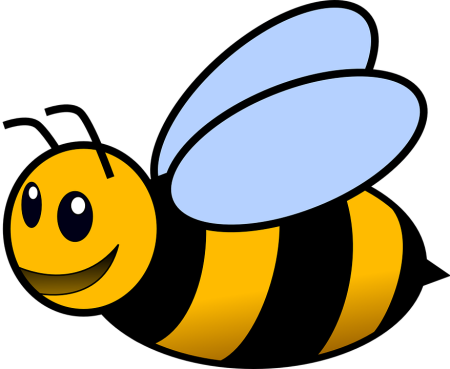 